Általános információk:Tanterv:	Építészmérnöki osztatlan Msc, Építőművészet Ba, Építészmérnöki BscTantárgy neve:	Geometriai tervezés 1. Tantárgy kódja:	EPE123MNMUSzemeszter:	1Kreditek száma:	4A heti órák elosztása:	2/2/0Értékelés:	vizsga(v)Előfeltételek:	-Tantárgy felelős:	Dr. Vörös Erika, egyetemi adjunktus	Iroda: 7624 Magyarország, Pécs, Boszorkány u. 2. B-327	E-mail: voros.erika@mik.pte.hu	Munkahelyi telefon: +36 72 503650/23840Oktatók:	Dr. Vörös Erika, egyetemi adjunktus	Iroda: 7624 Magyarország, Pécs, Boszorkány u. 2. B-327	E-mail: voros.erika@mik.pte.hu	Munkahelyi telefon: +36 72 503650/23840	Kondor – Hegedüs Csilla, doktorandusz	Iroda: 7624 Magyarország, Pécs, Boszorkány u. 2. É81	Homolya Nóra, doktorandusz	Iroda: 7624 Magyarország, Pécs, Boszorkány u. 2. É81	Karácsonyi Viktor, doktorandusz	Iroda: 7624 Magyarország, Pécs, Boszorkány u. 2. É81	TárgyleírásA tárgy keretén belül a hallgatók megismerkednek az építészeti / geometriai tervezés kettő, illetve háromdimenziós ábrázolásának alapjaival, szabályaival, grafikai kritériumaival.(Neptunban: Oktatás/Tárgyak/Tárgy adatok/Alapadatok/Tárgyleírás rovat).Oktatás céljaA helyes ábrázolástechnika egy olyan közös nyelv hallgató és tanár között, valamit a szakmán belül, melynek elsajátítása alapvető, nélkülözhetetlen kompetencia a szóbeli szakmai kommunikáció mellet. (Neptunban: Oktatás/Tárgyak/Tárgy adatok/Tárgytematika ablak) Tantárgy tartalma(Neptunban: Oktatás/Tárgyak/Tárgy adatok/Tárgytematika/Tantárgy tartalma rovat).A tantárgy tartalmi leírása valamint témakörök az alábbiak szerint:A tantárgy tematikája úgy áll össze, hogy a hallgatók minden olyan szükséges ábrázolástechnikai tudást megkapjanak, melynek gyakorlati hasznát maximálisan kamatoztatni tudják más tervezési tantárgyak megértésében, megvalósításában is. A tantárgy során olyan tudásanyagot kapnak a hallgatók , amellyelértelmezni tudják a tervezési feladatok kapcsán kiadott rajzos dokumentumokat és képesek lesznek megfelelő szakmaisággal bemutatni saját elképzeléseiket.Előadás: Az előadások a geometriai tervezés, ábrázolás építészeti aspektusában keresnek és adnak választ építészeti példák, magyarázóábrák  segítségével a MI_MIT_MIÉRT_HOGYAN kérdésekre. Az előadásokból kiderül, hogy az ábrázolás egyes formáit mire használjuk, mit mutatunk meg vele , hogyan ábrázoljuk az egyes részleteket és mennyit ábrázolunk az adott léptéknek és ábrázolásmódnak megfelelően .Az előadások bemutatják, hogy a háromdimenziós tervek hogyan jelennek meg kétdimenzióban és fordítva. A hallgatók számára értelmet nyernek az egyes nézetek, vetületek, metszetek, megtanulják mit lehet ezeken keresztül megmutatni. Az előadások során bemutatásra kerül és értelmet nyer azaz ábrázolási eszköztár, amely közül a hallgató magabiztosan válogathat saját tervei bemutatásához.Gyakorlat: A gyakorlati órák keretében az elsajátított elméleti tudás alkalmazására kerül sor. A csoportos foglalkozás során a kiadott példaépületek modellezésével és rajzolásával értelmezik a hallgatók a kettő, illetve háromdimenziós ábrázolástechnikai összefüggéseket. A gyakorlati órákon rajz és modellező eszközökkel kell megjelenni.Számonkérési és értékelési rendszereA tantárgy felvételével, követelményrendszerével, teljesítésével, a hallgató szorgalmi-, vizsga- és záróvizsga időszak kötelező teendőivel kapcsolatban minden esetben a Pécsi Tudományegyetem érvényben lévő Szervezeti és Működési Szabályzatának 5. számú melléklete, a Pécsi Tudomány egyetem Tanulmányi és Vizsgaszabályzata (TVSZ) az irányadó.(Neptunban: Oktatás/Tárgyak/Tárgy adatok/Tárgytematika/Számonkérési és értékelési rendszere rovat)Jelenléti és részvételi követelmények A PTE TVSz 45.§ (2) és 9. számú melléklet 3§ szabályozása szerint a hallgató számára az adott tárgyból érdemjegy, illetve minősítés szerzése csak abban az esetben tagadható meg hiányzás miatt, ha nappali tagozaton egy tantárgy esetén a tantárgyi tematikában előirányzott foglalkozások több mint 30%-áról hiányzott.A jelenlét ellenőrzésének módja:(pl.: jelenléti ív / online teszt/ jegyzőkönyv, stb.)SzámonkérésekA tantárgy követelménytípusának megfelelő rovatok töltendők ki (félévközi jeggyel, vagy vizsgával záruló tantárgyak). A másik típus rovatai törölhetők.Félévközi ellenőrzések, teljesítményértékelések és részarányuk a vizsga minősítésben (A táblázat példái törlendők.)Az aláírás megszerzésének feltételeAz Intézet saját szakjainak tantárgyai esetében:Az aláírás megadásával az oktató igazolja, hogy a hallgató eleget tett a félévközi kötelezettségeinek:-látogatta az órákat (tanmenet/tematika ütemezése szerint készült az órákra)-eleget tett/ráutaló magatartást tanúsított a tantárgy teljesítésére, javításra, pótlásra-eleget tett a formai/tartalmi követelményeknek (minden munkarésze elkészült, és/vagy javította pótolta)Ezek teljesülésekor az aláírás megadásra kerül-vizsgás tárgynál vizsgára bocsátható, -félévközi jegyes tárgynál osztályzásra kerül.15. hét órarendi időpont –félév zárása, vagy félévvégi javítás pótlás-ha megfelelt akkor aláírás és vizsgára bocsátás (15.hét péntek 12.00-ig)-ha nem felelt meg akkor NEPTUN rögzítés (15.hét péntek 12.00-ig) - aláírás megtagadva akkor->16-17. hét vizsgaidőszak javítás pótlás – minden számonkérést 1x-ha megfelelt akkor aláírás és vizsgára bocsátás!Az aláírás megadása csak a fentieket igazolja, a szakmai tartalom értékelése az 5 fokozatú (1,2,3,4,5) osztályzással történik a vizsgán! Vizsga típusa: írásbeliA vizsga minimum 40%-os teljesítés esetén sikeres.Az érdemjegy kialakítása (TVSz 47§ (3))   50%-ban az évközi teljesítmény,  50%-ban a vizsgán nyújtott teljesítmény alapján történik.Az érdemjegy megállapítása az összesített teljesítmény alapján %-os bontásbanA tantárgyfelelősnek és/vagy adott tantárgy oktatójának joga van adott tantárgyból adott hallgatónak jegyet megajánlani, ami – ha a hallgató elfogadja – rögzítésre kerül a TR-ben. A megajánlott és a hallgató által elfogadott jegy TR-ben történő rögzítéséhez a hallgatónak nem kell vizsgára jelentkeznie.IrodalomFelsorolás fontossági sorrendben. (Neptunban: Oktatás/Tárgyak/Tárgy adatok/Tárgytematika/Irodalom rovat)Kötelező irodalom és elérhetősége:Órai jegyzetek, segédletek, kiosztott mintapéldák, TEAMSArchitectural graphing   https://issuu.com/pte_mik_english_edu_material/docs/architectural_graphing_kChing, F. Architecture: form, space, & order Ching, F. Architectural graphicsChing, F. Introduction to architectureAjánlott irodalom és elérhetőségeJanáky, I. 1999. A hely. Budapest:MűszakikiadóLe Corbusier, C.1981. Újépítészetfelés. Budapest: CorvinaGausa,M. 2001. Szabadonállócsaládiház: a magánélettere. Budapest Tercdr. Reischl Antal:Lakóépületek tervezése, Budapest 1976 TankönyvkiadóErnst Neufert; Építés- éstervezéstan, Budapest Pécs 1999. Dialóg Campus KiadóBitóJános: Lakóházaktervezése, Lap- ésKönyvkiadókft 2004 [html] [pdf] [epub]Könyv az építészetről-A tervezés gyakorlata I. Pécs 1998 PécsiTanodaAlapítványPhilip Jodidio:Architecture Now! 2001 TaschenSchittich, C.2000. Single family houses: concepts, planning, construction Basel:BirkhhauserJulia McMorrough: Drawing for ArchitectsAntony Radford : A modern építészet elemeiBIG: yes is moreJulius Panero, Martin Zelnick (1979) Human Dimension and Interior Space: A Source Book of Design Reference Standards ISBN 0823072711. Watson-GuptillHazaifolyóiratok: OktogonKülföldifolyóiratok: A 10 ( EU ), The Plan ( olasz ), El Croquis (spanyol), Domus (olasz)  Dezeenhttps://www.archdaily.com/https://www.designboom.com/architecturehttps://www.dezeen.com/architecture/https://www.domusweb.it/en/architecture.htmlOktatási módszer A tantárgy folyamatos kommunikáción alapszik az oktatók és a hallgatók között. Módszer:1. folyamatos konzultáció órarendi időben a részletes tantárgyi programban meghirdetett tanmenet szerint2. önálló munka órarendi időben a részletes tantárgyi programban meghirdetett féléves tanmenet szerint3. önálló otthoni munka 4. önálló kutatás, adatgyűjtés, elemzésMetodika és szempontrendszer:A gyakorlati órán és otthon folyamatos munkavégzés folyik, az előző gyakorlati órán megadott instrukciók szerint. A Hallgatónak lehetősége nyílik a szabadkézi műszaki ábrázolás különböző grafikai megjelenítési technikáinak elsajátítására, amellett, hogy pontos és helyes ábrázolásmóddal prezentálja az adott épületet. A fizikai modellek készítésénél a Hallgató megismerkedik a modellezés technikai fogásaival és a különböző kartonokkal.A munkák értékelésének két fő szempontrendszere van:-helyes rajzi és modellezési ábrázolásmód-igényes (sajátos) grafikai és modellezési prezentációAz otthoni aktív munkavégzés, a gyakorlatokra való rajzi és modellezési feladatok elvégzése elengedhetetlen a félév teljesítéséhez. Ezért a gyakorlat oktatók plusz és mínusz pontokkal honorálhatják minden gyakorlati órán a bemutatott feladatot.Részletes tantárgyi program és követelményekFeladatok és követelményrendszerükGyakorlati órán bemutatott fiktív lejtős területen álló sematikus épület feldolgozás makett és rajzi formában. A gyakorlati órákon zajló munkával megismerkedünk az épület tömegével és terephez való viszonyával. -Első fázisként, órai és otthoni munkavégzéssel minden hallgató elkészíti az épület és terep fizikai modelljét. A hallgatók megismerkednek a fizikai modellezés technikájával és anyagaival.-Második fázisként, az elkészült modell alapján építészeti rajzok készülnek az épületről (helyszínrajzok, alaprajzok, metszetek, homlokzatok és axonometriák). -Harmadik fázisként, az eddig tömör épületre a hallgatók nyitásokat, valamint homlokzati burkolatokat terveznek.-Negyedik fázisként a hallgatók véglegesítik a rajzokat és a makettet az általuk tervezett nyitásokkal, burkolatokkal, valamint megjelenítenek környezeti elemek (emberek, növényzet).Beadandó feladat formai és alaki minimum követelménye:A gyakorlati órán és otthon készülő makettek és rajzok. -1db makett, M1:200-2db helyszínrajz, M1:200 M1:500-3db alaprajz, M1:200-4db metszet, M1:200-4db homlokzat, M1:200-4db axonometria, M1:200-a félév során készült összes rajzBeadandó feladat egységes formátuma:-Makett: M 1:200 lépték, megadott anyagokból (1mm vastag fehér fakarton és 1mm vastag microkarton).Fizikai modellen a különböző homlokzati burkolatok kialakítása roncsolással.-Rajzokat bemutató füzet: -füzet kialakítása: fekvő A4 formátumban, elő és hátlap 2mm vastag szürkekarton, fekete műanyag  sínnel összefogva a rövidebb oldalon- A rajzok fekvő A4 mérető skiccpauszra készülnek szabadkézi technikával.A rajzok elkészítéséhez használható: ceruza (többféle vastagságban), filc (többféle vastagságban),  ecsetfilc (meghatározott színtartományban)-minden rajzot fekvő A4 fénymásoló lap választ el-lépték: M 1:200 Beadási időpontja: 15. hét É81 épület.	Beadandó feladat pontszámok:	Maximum pontszám: 80	Minimum pontszám: 32Pót beadási időpontja: 16. hét É81 épület.	Beadandó feladat pontszámok:	Maximum pontszám: 60	Minimum pontszám: 24Zárthelyi dolgozat: Összevont gyakorlati számonkérés Tervezés stúdió 1. (EPE311MN) -  Épületszerkezetek stúdió 1. (EPE108MN) Geometriai tervezés 1. (EPE132MN) tantárgyakból, a Tervezés stúdió 1. (EPE311MN) időpontjában	ZH. pontszámok:	Maximum pontszám: 20, Minimum pontszám: 8Pót zárthelyi dolgozat: Aki nem éri el bármelyik ZH. minimum pontszámát, pót zárthelyi dolgozatot írhat.	Pót ZH. pontszámok:	Maximum pontszám: 20 Minimum pontszám: 8Program heti bontásban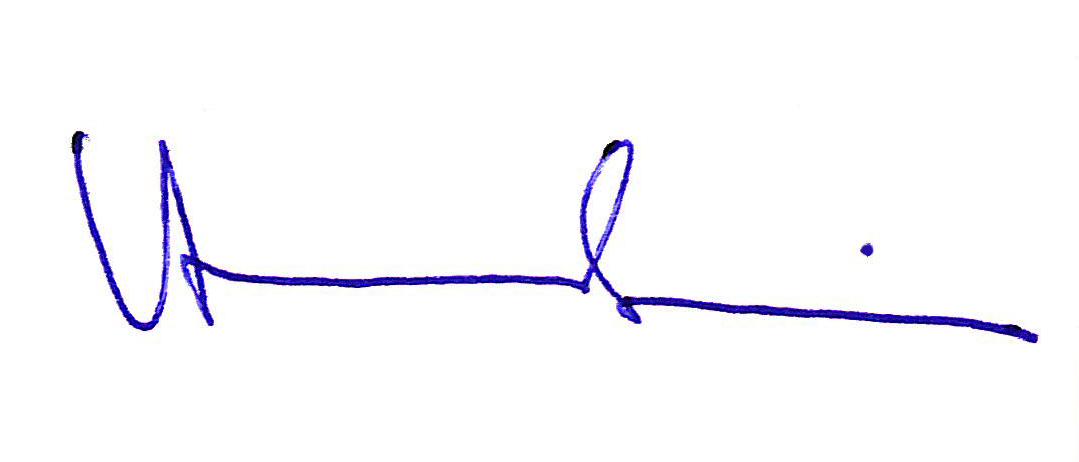 	..……………………….	tantárgyfelelősPécs, 2022.09.01.TípusÉrtékelésRészarány a minősítésben1. ZHpl. max 20 pontpl. 20 %beadandópl. max 80 pontpl. 80 %Érdemjegy:54321A, jelesB, jóC, közepesD, elégségesF, elégtelenTeljesítmény %-os:85%-100%70%-84%55%-69%40%-54%0-39%Előadás Előadás Előadás Előadás Előadás Okta-tási hétTémaKötelező irodalom hivatkozás, oldalszám (-tól-ig)Teljesítendő feladat
(beadandó, zárthelyi, stb.)Teljesítés ideje, határideje1.Tantárgy bemutatása2.Eszközök3.Helyszínrajz4.Alaprajz5.Épületszerkezetek Stúdió 1 előadás6.Metszet7.MIK Partners Szakmai nap8.Ismétlés /helyszínrajz, alaprajz, metszet/9.Őszi szünet10.Homlokzat11.Építészeti filmezés12.Axonometria13.Ismétlés /homlokzat, axonometria/14.Összevont ZH15.-GyakorlatGyakorlatGyakorlatGyakorlatGyakorlatOkta-tási hétTémaKötelező irodalom, 
oldalszám (-tól-ig)Teljesítendő feladat
(beadandó, zárthelyi, stb.)Teljesítés ideje, határideje1.Tematika bemutatása2.Makettezésotthoni munkakövetkező gyakorlat3.Makettezésotthoni munkakövetkező gyakorlat4.Rajz / helyszínrajzotthoni munkakövetkező gyakorlat5.Rajz / alaprajzotthoni munkakövetkező gyakorlat6.Rajz / alaprajzotthoni munkakövetkező gyakorlat7.MIK Partners Szakmai napotthoni munkakövetkező gyakorlat8.Rajz / metszetotthoni munkakövetkező gyakorlat9.Őszi szünetotthoni munkakövetkező gyakorlat10.Rajz / metszetotthoni munkakövetkező gyakorlat11.Rajz / homlokzatotthoni munkakövetkező gyakorlat12.Rajz / homlokzatotthoni munkakövetkező gyakorlat13.Rajz / axonometriaotthoni munkakövetkező gyakorlat14.Rajz / axonometriaotthoni munkakövetkező gyakorlat15.FELADAT BEADÁS